§9706-A.  Persons and practices exemptNothing in this chapter may be construed as preventing or restricting the practice, services or activities of:  [PL 1989, c. 450, §41 (NEW).]1.  Licensed or credentialed persons.  Any health care personnel licensed by this State or who currently hold a nationally recognized credential in a health care profession engaging in the delivery of respiratory care services for which they have been formally trained.  That training must include supervised preclinical didactic and laboratory activities and supervised clinical activities and must be approved by the board or an accrediting agency recognized by the board.  It also must include an evaluation of competence through a standardized testing mechanism that is determined by the board to be both valid and reliable;[PL 1991, c. 717, §1 (AMD).]2.  Students.  The delivery of respiratory care services by students as an integral part of the study program of students enrolled in education programs of any health care profession, as determined by board rule;[PL 1989, c. 450, §41 (NEW).]3.  Associates. [PL 1999, c. 386, Pt. S, §3 (RP).]4.  Gratuitous care.  Family members, friends and others who give gratuitous care to a patient and do not hold themselves out as respiratory care practitioners;[PL 1989, c. 450, §41 (NEW).]5.  Self-care.  Persons who administer respiratory care to themselves;[PL 1989, c. 450, §41 (NEW).]6.  Cardiovascular testing.  Cardiovascular testing by individuals who have been issued credentials by the National Society of Cardiopulmonary Technicians, the American Cardiology Technologists Association or working in hospital-based cardiology departments;[PL 1989, c. 450, §41 (NEW).]7.  Cardiopulmonary testing.  Cardiopulmonary testing by individuals who have been issued credentials by the National Board for Respiratory Care as Certified Pulmonary Function Technologists; or[PL 1989, c. 450, §41 (NEW).]8.  Physician supervision.  The delivery of respiratory care services by individuals employed in the office and under the direct supervision and control of a physician licensed to practice by the State.[PL 1989, c. 450, §41 (NEW).]SECTION HISTORYPL 1989, c. 450, §41 (NEW). PL 1991, c. 717, §1 (AMD). PL 1999, c. 386, §S3 (AMD). The State of Maine claims a copyright in its codified statutes. If you intend to republish this material, we require that you include the following disclaimer in your publication:All copyrights and other rights to statutory text are reserved by the State of Maine. The text included in this publication reflects changes made through the First Regular and Frist Special Session of the 131st Maine Legislature and is current through November 1, 2023
                    . The text is subject to change without notice. It is a version that has not been officially certified by the Secretary of State. Refer to the Maine Revised Statutes Annotated and supplements for certified text.
                The Office of the Revisor of Statutes also requests that you send us one copy of any statutory publication you may produce. Our goal is not to restrict publishing activity, but to keep track of who is publishing what, to identify any needless duplication and to preserve the State's copyright rights.PLEASE NOTE: The Revisor's Office cannot perform research for or provide legal advice or interpretation of Maine law to the public. If you need legal assistance, please contact a qualified attorney.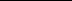 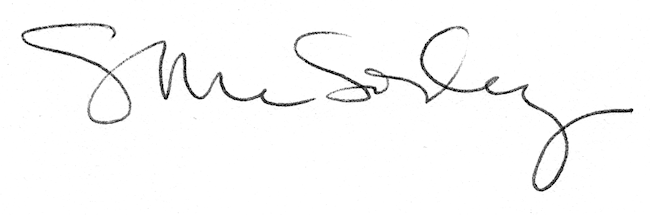 